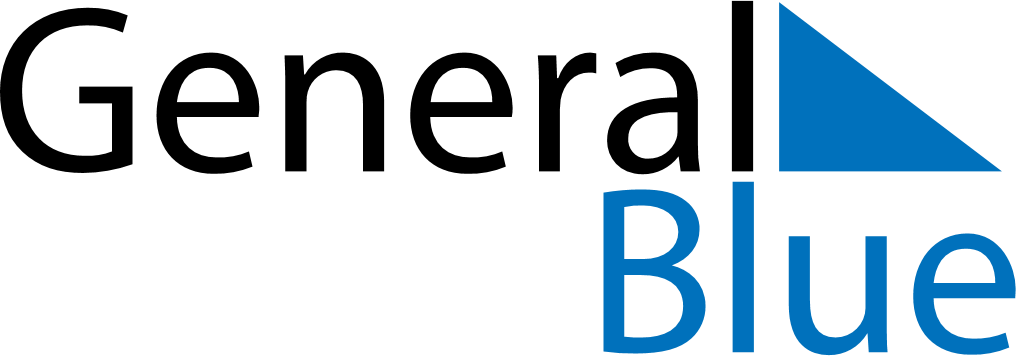 February 2020February 2020February 2020February 2020BrazilBrazilBrazilMondayTuesdayWednesdayThursdayFridaySaturdaySaturdaySunday1123456788910111213141515161718192021222223CarnivalCarnival24252627282929